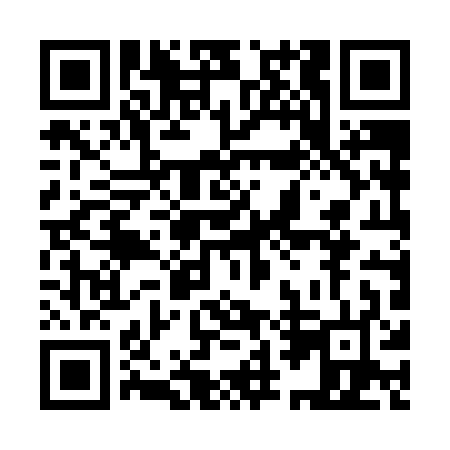 Prayer times for Cape St. Mary's, Newfoundland and Labrador, CanadaWed 1 May 2024 - Fri 31 May 2024High Latitude Method: Angle Based RulePrayer Calculation Method: Islamic Society of North AmericaAsar Calculation Method: HanafiPrayer times provided by https://www.salahtimes.comDateDayFajrSunriseDhuhrAsrMaghribIsha1Wed4:125:511:046:068:189:572Thu4:095:491:046:078:199:593Fri4:075:481:046:088:2010:014Sat4:055:461:046:098:2210:035Sun4:035:451:036:098:2310:056Mon4:015:431:036:108:2410:077Tue3:595:421:036:118:2510:098Wed3:575:401:036:128:2710:119Thu3:555:391:036:128:2810:1310Fri3:535:381:036:138:2910:1511Sat3:515:361:036:148:3110:1712Sun3:495:351:036:158:3210:1913Mon3:475:341:036:158:3310:2114Tue3:455:331:036:168:3410:2315Wed3:435:311:036:178:3610:2516Thu3:415:301:036:188:3710:2717Fri3:395:291:036:188:3810:2918Sat3:375:281:036:198:3910:3019Sun3:355:271:036:208:4010:3220Mon3:335:261:036:208:4210:3421Tue3:325:251:036:218:4310:3622Wed3:305:241:046:228:4410:3823Thu3:285:231:046:228:4510:4024Fri3:275:221:046:238:4610:4225Sat3:255:211:046:248:4710:4326Sun3:245:201:046:248:4810:4527Mon3:225:191:046:258:4910:4728Tue3:215:191:046:268:5010:4929Wed3:195:181:046:268:5110:5030Thu3:185:171:046:278:5210:5231Fri3:175:171:056:278:5310:53